Math Resume Template 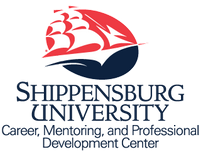 Career, Mentoring, and Professional Development CenterShippensburg University of Pennsylvania career@ship.edu ∙ www.ship.edu/career ∙ 717-477-1484NameContact Information (Address, Phone number, Email address)EDUCATION/TRAININGBachelor of Science in Mathematics, Expected Graduation month, yearConcentration: (if applicable *Applied Mathematics or Statistics)Minor: (if applicable)Shippensburg University, Shippensburg, PAQPA: (list if noteworthy; 3.0+)	Possible subheadings under Education: *Study Abroad; Honors; Relevant Coursework*COMPUTER SKILL: (List relevant applications, programming languages, or operating systems)_______________		_______________	_______________		_______________PROFESSIONAL INTERNSHIPSOrganization (dates)City, StateDescribe duties/responsibilitiesBe specificUse “buzz” words related to the fieldBegin each bullet with an action verb; No personal pronounsRESEARCH PROJECTSTitle of Research, datesList duties/responsibilities; scope/size of the project; human subject approval (if relevant); funding/financial supportOf project; outcomes of research/projectWas project submitted/approved for publication?Use past tense action verbs to begin each bulleted statementADDITIONAL EXPERIENCEJob Title, Organization (dates)City, StateList duties/responsibilities; scope/size of the project; human subject approval (if relevant); funding/financial supportOf project; outcomes of research/projectWas project submitted/approved for publication?Use past tense action verbs to begin each bulleted statementRELEVANT EXPERIENCETutor, datesShippensburg University Learning Center, Shippensburg, PAProvided additional assistance to college students taking Discrete MathematicsLed 75 minute review and instructional sessions twice a weekPROFESSIONAL MEMBERSHIPSMathematical Association of America, Student Member since 2010Math Resume Example Career, Mentoring, and Professional Development CenterShippensburg University of Pennsylvania career@ship.edu ∙ www.ship.edu/career ∙ 717-477-1484Bill HaderContact Information (Address, Phone number, Email address)EDUCATION/TRAININGBachelor of Science in Mathematics, Expected Graduation May 2021Concentration: StatisticsShippensburg University, Shippensburg, PAPROFESSIONAL INTERNSHIPSPennsylvania Department of Environmental Protection, May 2020 – August 2020VirtualAnalyzed data trends of pollutants in PennsylvaniaDrafted projections of renewable energy outputs in 5 years for leadershipSynthesized data information into one-page summaries for public displayVolvo, May 2019 – August 2020Pittsburgh, PACreated graphic displays of sales pertaining to each class of vehicleAlongside interns, mapped projections of revenue based on quarterly financial reportsInput raw data into SPSS for companyADDITIONAL EXPERIENCEOrientation Leader, Shippensburg University, May 2018 - PresentShippensburg, PAAlongside 30 staff members, implemented two-week long orientation program servicing over 1,200 studentsWorked with university staff to better communicate the values of the institutionProfessionally communicated with parents and family on any questions they may have had.Problem-solved crisis situations in expedited fashion.Desk Assistant, Shippensburg University, November 2017 – PresentStaffed front desk of Naugle Hall to cater to needs to studentsEnforced visitation policy towards allContacted police department after assessing situations when dealing with crisis-situationsSales Associate, Walmart, July 2016 – November 2017Assisted customers within clothing department and facilitated them into dressing roomsManaged POS system used by all Walmart storesReported directly to area supervisor to discuss revenue generatorsPROFESSIONAL MEMBERSHIPSMathematical Association of America, Student Member since 2010